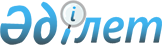 О внесении изменений в решение Мартукского районного маслихата от 30 декабря 2022 года № 162 "Об утверждении бюджетов сельских округов Мартукского района на 2023-2025 годы"Решение Мартукского районного маслихата Актюбинской области от 14 ноября 2023 года № 55
      Мартукский районный маслихат РЕШИЛ:
      1. Внести в решение Мартукского районного маслихата "Об утверждении бюджетов сельских округов Мартукского района на 2023-2025 годы" от 30 декабря 2022 года № 162 следующие изменения:
      подпункт 1) пункта 1 изложить в новой редакции: 
      "1) доходы – 46 811 тысяч тенге:
      налоговые поступления – 4 808 тысяч тенге;
      поступления трансфертов – 42 003 тысяч тенге;"; 
      подпункт 2) пункта 1 изложить в новой редакции: 
      "2) затраты – 47 678,6 тысяч тенге;";
      пункт 3 изложить в новой редакции:
      "3. Учесть в бюджете Аккудыкского сельского округа на 2023 год трансферты, передаваемые из районного бюджета, в сумме 7 730 тысяч тенге."; 
      подпункт 1) пункта 4 изложить в новой редакции: 
      "1) доходы – 40 753,6 тысяч тенге:
      налоговые поступления – 1 631,6 тысяч тенге;
      неналоговые поступления – 2,4 тысяч тенге;
      поступления от продажи основного капитала – 254 тысяч тенге;
      поступления трансфертов – 38 865,6 тысяч тенге;"; 
      подпункт 2) пункта 4 изложить в новой редакции: 
      "2) затраты – 40 984,1 тысяч тенге;";
      пункт 6 изложить в новой редакции:
      "6. Учесть в бюджете Байнассайского сельского округа на 2023 год трансферты, передаваемые из районного бюджета, в сумме 10 422,6 тысяч тенге.";
      подпункт 1) пункта 7 изложить в новой редакции: 
      "1) доходы – 35 768 тысяч тенге:
      налоговые поступления – 2 651 тысяч тенге;
      поступления трансфертов – 33 117 тысяч тенге;";
      подпункт 2) пункта 7 изложить в новой редакции: 
      "2) затраты – 36 413,3 тысяч тенге;";
      подпункт 1) пункта 9 изложить в новой редакции:
      "1) доходы – 62 301 тысяч тенге:
      налоговые поступления – 4 560 тысяч тенге;
      поступления от продажи основного капитала – 2 200 тысяч тенге;
      поступления трансфертов – 55 541 тысяч тенге;"; 
      подпункт 2) пункта 9 изложить в новой редакции:
      "2) затраты – 65 153,6 тысяч тенге;";
      пункт 11 исключить;
      подпункт 1) пункта 12 изложить в новой редакции: 
      "1) доходы – 93 797 тысяч тенге:
      налоговые поступления – 1 662 тысяч тенге;
      поступления трансфертов – 92 135 тысяч тенге;"; 
      подпункт 2) пункта 12 изложить в новой редакции: 
      "2) затраты – 94 120,5 тысяч тенге;";
      подпункт 1) пункта 15 изложить в новой редакции: 
      "1) доходы – 50 017 тысяч тенге:
      налоговые поступления – 5 503 тысяч тенге;
      поступления трансфертов – 44 514 тысяч тенге;"; 
      подпункт 2) пункта 15 изложить в новой редакции: 
      "2) затраты – 50 582,3 тысяч тенге;";
      подпункт 1) пункта 18 изложить в новой редакции: 
      "1) доходы – 50 741 тысяч тенге:
      налоговые поступления – 14 552 тысяч тенге;
      поступления трансфертов – 36 189 тысяч тенге;"; 
      подпункт 2) пункта 18 изложить в новой редакции: 
      "2) затраты – 51 383,6 тысяч тенге;";
      подпункт 1) пункта 20 изложить в новой редакции: 
      "1) доходы – 49 556 тысяч тенге:
      налоговые поступления – 2 662 тысяч тенге;
      поступления трансфертов – 46 894 тысяч тенге;"; 
      подпункт 2) пункта 20 изложить в новой редакции: 
      "2) затраты – 50 466,4 тысяч тенге;";
      подпункт 1) пункта 22 изложить в новой редакции: 
      "1) доходы – 665 908,1 тысяч тенге:
      налоговые поступления – 45 475 тысяч тенге;
      неналоговые поступления – 1 462 тысяч тенге;
      поступления от продажи основного капитала – 12 779 тысяч тенге;
      поступления трансфертов – 606 192,1 тысяч тенге;"; 
      подпункт 2) пункта 22 изложить в новой редакции: 
      "2) затраты – 670 453,8 тысяч тенге;";
      пункт 24 изложить в новой редакции: 
      "24. Учесть в бюджете Мартукского сельского округа на 2023 год трансферты, передаваемые из районного бюджета, в сумме 269 444,1 тысяч тенге.";
      подпункт 1) пункта 25 изложить в новой редакции: 
      "1) доходы – 77 662 тысяч тенге:
      налоговые поступления – 4 220 тысяч тенге;
      поступления трансфертов – 73 442 тысяч тенге;"; 
      подпункт 2) пункта 25 изложить в новой редакции: 
      "2) затраты – 78 156,2 тысяч тенге;";
      пункт 26-1 изложить в новой редакции:
      "26-1. Учесть в бюджете Родниковского сельского округа на 2023 год трансферты, передаваемые из районного бюджета, в сумме 36 633 тысяч тенге."; 
      подпункт 1) пункта 27 изложить в новой редакции: 
      "1) доходы – 156 954,4 тысяч тенге:
      налоговые поступления – 12 981 тысяч тенге;
      поступления трансфертов – 143 973,4 тысяч тенге;"; 
      подпункт 2) пункта 27 изложить в новой редакции: 
      "2) затраты – 165 741,4 тысяч тенге;";
      пункт 29 изложить в новой редакции: 
      "29. Учесть в бюджете Сарыжарского сельского округа на 2023 год трансферты, передаваемые из районного бюджета, в сумме 87 993,4 тысяч тенге."; 
      подпункт 1) пункта 30 изложить в новой редакции: 
      "1) доходы – 48 975 тысяч тенге:
      налоговые поступления – 5 895 тысяч тенге;
      поступления от продажи основного капитала – 1 800 тысяч тенге;
      поступления трансфертов – 41 380 тысяч тенге;"; 
      подпункт 2) пункта 30 изложить в новой редакции:
      "2) затраты – 50 194 тысяч тенге;";
      подпункт 1) пункта 32 изложить в новой редакции: 
      "1) доходы – 37 315 тысяч тенге:
      налоговые поступления – 6 023 тысяч тенге;
      поступления трансфертов – 31 292 тысяч тенге;"; 
      подпункт 2) пункта 32 изложить в новой редакции:
      "2) затраты – 38 407,3 тысяч тенге;";
      пункт 33-1 изложить в новой редакции: 
      "33-1. Учесть в бюджете Хазретовского сельского округа на 2023 год трансферты, передаваемые из районного бюджета, в сумме 5 835 тысяч тенге.".
      2. Приложения 1, 4, 7, 10, 13, 16, 19, 22, 25, 28, 31, 34, 37 указанного решения изложить в новой редакции согласно приложениям 1, 2, 3, 4, 5, 6, 7, 8, 9, 10, 11, 12, 13 к настоящему решению.
      3. Настоящее решение вводится в действие с 1 января 2023 года. Бюджет Аккудыкского сельского округа на 2023 год Бюджет Байнассайского сельского округа на 2023 год Бюджет Байторысайского сельского округа на 2023 год Бюджет Жайсанского сельского округа на 2023 год Бюджет Каратогайского сельского округа на 2023 год Бюджет Карачаевского сельского округа на 2023 год Бюджет Курмансайского сельского округа на 2023 год Бюджет Кызылжарского сельского округа на 2023 год Бюджет Мартукского сельского округа на 2023 год Бюджет Родниковского сельского округа на 2023 год Бюджет Сарыжарского сельского округа на 2023 год Бюджет Танирбергенского сельского округа на 2023 год Бюджет Хазретовского сельского округа на 2023 год
					© 2012. РГП на ПХВ «Институт законодательства и правовой информации Республики Казахстан» Министерства юстиции Республики Казахстан
				
      Председатель Мартукского районного маслихата 

Т. Көлкебаев
Приложение 1 к решению Мартукского районного маслихата от 14 ноября 2023 года № 55Приложение 1 к решению Мартукского районного маслихата от 30 декабря 2022 года № 162
Категория
Категория
Категория
Категория
Сумма, тысяч тенге
Класс
Класс
Класс
Сумма, тысяч тенге
Подкласс
Подкласс
Сумма, тысяч тенге
Наименование
Сумма, тысяч тенге
1
2
3
4
5
Доходы
46 811
1
Налоговые поступления
4 808
01
Подоходный налог
3 200
2
Индивидуальный подоходный налог
3 200
04
Налоги на собственность
1 608
1
Налоги на имущество
190
3
Земельный налог
5
4
Налог на транспортные средства
1 373
5
Единый земельный налог
40
4
Поступления трансфертов
42 003
02
Трансферты из вышестоящих органов государственного управления
42 003
3
Трансферты из районного (города областного значения) бюджета
42 003
Функциональная группа
Функциональная группа
Функциональная группа
Функциональная группа
Функциональная группа
Сумма, тысяч тенге
Функциональная подгруппа
Функциональная подгруппа
Функциональная подгруппа
Функциональная подгруппа
Сумма, тысяч тенге
Администратор бюджетных программ
Администратор бюджетных программ
Администратор бюджетных программ
Сумма, тысяч тенге
Программа
Программа
Сумма, тысяч тенге
Наименование
Сумма, тысяч тенге
1
2
3
4
5
6
Затраты
47 678,6
01
Государственные услуги общего характера
26 167,6
1
Представительные, исполнительные и другие органы, выполняющие общие функции государственного управления
26 167,6
124
Аппарат акима города районного значения, села, поселка, сельского округа
26 167,6
001
Услуги по обеспечению деятельности акима города районного значения, села, поселка, сельского округа
25 810,6
022
Капитальные расходы государственного органа
357
06
Социальная помощь и социальное обеспечение
8 045
2
Социальная помощь
8 045
124
Аппарат акима города районного значения, села, поселка, сельского округа
8 045
003
Оказание социальной помощи нуждающимся гражданам на дому
8 045
07
Жилищно-коммунальное хозяйство
8 078
2
Коммунальное хозяйство
366
124
Аппарат акима города районного значения, села, поселка, сельского округа
366
014
Организация водоснабжения населенных пунктов
366
3
Благоустройство населенных пунктов
7 712
124
Аппарат акима города районного значения, села, поселка, сельского округа
7 712
008
Освещение улиц в населенных пунктах
3 040
009
Обеспечение санитарии населенных пунктов
1 920
011
Благоустройство и озеленение населенных пунктов
2 752
12
Транспорт и коммуникации
2 852
1
Автомобильный транспорт
2 852
124
Аппарат акима города районного значения, села, поселка, сельского округа
2 852
013
Обеспечение функционирования автомобильных дорог в городах районного значения, селах, поселках, сельских округах
2 309
045
Капитальный и средний ремонт автомобильных дорог в городах районного значения, селах, поселках, сельских округах
543
13
Прочие
2 536
9
Прочие
2 536
124
Аппарат акима города районного значения, села, поселка, сельского округа
2 536
040
Реализация мероприятий для решения вопросов обустройства населенных пунктов в реализацию мер по содействию экономическому развитию регионов в рамках Государственной программы развития регионов до 2025 года
1 681
058
Развитие социальной и инженерной инфраструктуры в сельских населенных пунктах в рамках проекта "Ауыл-Ел бесігі"
855
Функциональная группа
Функциональная группа
Функциональная группа
Функциональная группа
Функциональная группа
Сумма, тысяч тенге
Функциональная подгруппа
Функциональная подгруппа
Функциональная подгруппа
Функциональная подгруппа
Сумма, тысяч тенге
Администратор бюджетных программ
Администратор бюджетных программ
Администратор бюджетных программ
Сумма, тысяч тенге
Программа
Программа
Сумма, тысяч тенге
Наименование
Сумма, тысяч тенге
1
2
3
4
5
6
Чистое бюджетное кредитование
0
Категория
Категория
Категория
Категория
Сумма, тысяч тенге
Класс
Класс
Класс
Сумма, тысяч тенге
Подкласс
Подкласс
Сумма, тысяч тенге
Наименование
Сумма, тысяч тенге
1
2
3
4
5
5
Погашение бюджетных кредитов
0
01
Погашение бюджетных кредитов
0
1
Погашение бюджетных кредитов, выданных из государственного бюджета
0
Функциональная группа
Функциональная группа
Функциональная группа
Функциональная группа
Функциональная группа
Сумма, тысяч тенге
Функциональная подгруппа
Функциональная подгруппа
Функциональная подгруппа
Функциональная подгруппа
Сумма, тысяч тенге
Администратор бюджетных программ
Администратор бюджетных программ
Администратор бюджетных программ
Сумма, тысяч тенге
Программа
Программа
Сумма, тысяч тенге
Наименование
Сумма, тысяч тенге
1
2
3
4
5
6
Сальдо по операциям с финансовыми активами
0
Приобретение финансовых активов
0
Дефицит (профицит) бюджета
-867,6
Финансирование дефицита (использование профицита) бюджета
867,6
Категория
Категория
Категория
Категория
Сумма, тысяч тенге
Класс
Класс
Класс
Сумма, тысяч тенге
Подкласс
Подкласс
Сумма, тысяч тенге
Наименование
Сумма, тысяч тенге
1
2
3
4
5
7
Поступления займов
0
01
Внутренние государственные займы
0
2
Договоры займа
0
Функциональная группа
Функциональная группа
Функциональная группа
Функциональная группа
Функциональная группа
Сумма, тысяч тенге
Функциональная подгруппа
Функциональная подгруппа
Функциональная подгруппа
Функциональная подгруппа
Сумма, тысяч тенге
Администратор бюджетных программ
Администратор бюджетных программ
Администратор бюджетных программ
Сумма, тысяч тенге
Программа
Программа
Сумма, тысяч тенге
Наименование
Сумма, тысяч тенге
1
2
3
4
5
6
16
Погашение займов
0
1
Погашение займов
0
Категория
Категория
Категория
Категория
Сумма, тысяч тенге
Класс
Класс
Класс
Сумма, тысяч тенге
Подкласс
Подкласс
Сумма, тысяч тенге
Наименование
Сумма, тысяч тенге
1
2
3
4
5
8
Используемые остатки бюджетных средств
867,6
01
Остатки бюджетных средств
867,6
1
Свободные остатки бюджетных средств
867,6Приложение 2 к решению Мартукского районного маслихата от 14 ноября 2023 года № 55Приложение 4 к решению Мартукского районного маслихата от 30 декабря 2022 года № 162
Категория
Категория
Категория
Категория
Сумма, тысяч тенге
Класс
Класс
Класс
Сумма, тысяч тенге
Подкласс
Подкласс
Сумма, тысяч тенге
Наименование
Сумма, тысяч тенге
1
2
3
4
5
Доходы
40 753,6
1
Налоговые поступления
1 631,6
01
Подоходный налог
637,3
2
Индивидуальный подоходный налог
637,3
04
Налоги на собственность
956,8
1
Налоги на имущество
72,1
3
Земельный налог
2
4
Налог на транспортные средства
862,7
5
Единый земельный налог
20
05
Внутренние налоги на товары, работы и услуги
37,5
3
Поступления за использование природных и других ресурсов
37,5
2
Неналоговые поступления
2,4
06
Прочие неналоговые поступления
2,4
1
Прочие неналоговые поступления
2,4
3
Поступления от продажи основного капитала
254
03
Продажа земли и нематериальных активов
254
1
Продажа земли
254
4
Поступления трансфертов
38 865,6
02
Трансферты из вышестоящих органов государственного управления
38 865,6
3
Трансферты из районного (города областного значения) бюджета
38 865,6
Функциональная группа
Функциональная группа
Функциональная группа
Функциональная группа
Функциональная группа
Сумма, тысяч тенге
Функциональная подгруппа
Функциональная подгруппа
Функциональная подгруппа
Функциональная подгруппа
Сумма, тысяч тенге
Администратор бюджетных программ
Администратор бюджетных программ
Администратор бюджетных программ
Сумма, тысяч тенге
Программа
Программа
Сумма, тысяч тенге
Наименование
Сумма, тысяч тенге
1
2
3
4
5
6
Затраты
40 984,1
01
Государственные услуги общего характера
28 957
1
Представительные, исполнительные и другие органы, выполняющие общие функции государственного управления
28 957
124
Аппарат акима города районного значения, села, поселка, сельского округа
28 957
001
Услуги по обеспечению деятельности акима города районного значения, села, поселка, сельского округа
27 860
022
Капитальные расходы государственного органа
1 097
07
Жилищно-коммунальное хозяйство
8 742,1
1
Жилищное хозяйство
1 690
124
Аппарат акима города районного значения, села, поселка, сельского округа
1 690
007
Организация сохранения государственного жилищного фонда города районного значения, села, поселка, сельского округа
1 690
3
Благоустройство населенных пунктов
7 052,1
124
Аппарат акима города районного значения, села, поселка, сельского округа
7 052,1
008
Освещение улиц в населенных пунктах
1 962,6
009
Обеспечение санитарии населенных пунктов
2 635
011
Благоустройство и озеленение населенных пунктов
2 454,5
12
Транспорт и коммуникации
2 555
1
Автомобильный транспорт
2 555
124
Аппарат акима города районного значения, села, поселка, сельского округа
2 555
013
Обеспечение функционирования автомобильных дорог в городах районного значения, селах, поселках, сельских округах
2 555
13
Прочие
730
9
Прочие
730 
124
Аппарат акима города районного значения, села, поселка, сельского округа
730
040
Реализация мероприятий для решения вопросов обустройства населенных пунктов в реализацию мер по содействию экономическому развитию регионов в рамках Государственной программы развития регионов до 2025 года
730
Функциональная группа
Функциональная группа
Функциональная группа
Функциональная группа
Функциональная группа
Сумма, тысяч тенге
Функциональная подгруппа
Функциональная подгруппа
Функциональная подгруппа
Функциональная подгруппа
Сумма, тысяч тенге
Администратор бюджетных программ
Администратор бюджетных программ
Администратор бюджетных программ
Сумма, тысяч тенге
Программа
Программа
Сумма, тысяч тенге
Наименование
Сумма, тысяч тенге
1
2
3
4
5
6
Чистое бюджетное кредитование
0
Категория
Категория
Категория
Категория
Сумма, тысяч тенге
Класс
Класс
Класс
Сумма, тысяч тенге
Подкласс
Подкласс
Сумма, тысяч тенге
Наименование
Сумма, тысяч тенге
1
2
3
4
5
5
Погашение бюджетных кредитов
0
01
Погашение бюджетных кредитов
0
1
Погашение бюджетных кредитов, выданных из государственного бюджета
0
Функциональная группа
Функциональная группа
Функциональная группа
Функциональная группа
Функциональная группа
Сумма, тысяч тенге
Функциональная подгруппа
Функциональная подгруппа
Функциональная подгруппа
Функциональная подгруппа
Сумма, тысяч тенге
Администратор бюджетных программ
Администратор бюджетных программ
Администратор бюджетных программ
Сумма, тысяч тенге
Программа
Программа
Сумма, тысяч тенге
Наименование
Сумма, тысяч тенге
1
2
3
4
5
6
Сальдо по операциям с финансовыми активами
0
Приобретение финансовых активов
0
Дефицит (профицит) бюджета
-230,5
Финансирование дефицита (использование профицита) бюджета
230,5
Категория
Категория
Категория
Категория
Сумма, тысяч тенге
Класс
Класс
Класс
Сумма, тысяч тенге
Подкласс
Подкласс
Сумма, тысяч тенге
Наименование
Сумма, тысяч тенге
1
2
3
4
5
7
Поступления займов
0
01
Внутренние государственные займы
0
2
Договоры займа
0
Функциональная группа
Функциональная группа
Функциональная группа
Функциональная группа
Функциональная группа
Сумма, тысяч тенге
Функциональная подгруппа
Функциональная подгруппа
Функциональная подгруппа
Функциональная подгруппа
Сумма, тысяч тенге
Администратор бюджетных программ
Администратор бюджетных программ
Администратор бюджетных программ
Сумма, тысяч тенге
Программа
Программа
Сумма, тысяч тенге
Наименование
Сумма, тысяч тенге
1
2
3
4
5
6
16
Погашение займов
0
1
Погашение займов
0
Категория
Категория
Категория
Категория
Сумма, тысяч тенге
Класс
Класс
Класс
Сумма, тысяч тенге
Подкласс
Подкласс
Сумма, тысяч тенге
Наименование
Сумма, тысяч тенге
1
2
3
4
5
8
Используемые остатки бюджетных средств
230,5
01
Остатки бюджетных средств
230,5
1
Свободные остатки бюджетных средств
230,5Приложение 3 к решению Мартукского районного маслихата от 14 ноября 2023 года № 55Приложение 7 к решению Мартукского районного маслихата от 30 декабря 2022 года № 162
Категория
Категория
Категория
Категория
Сумма, тысяч тенге
Класс
Класс
Класс
Сумма, тысяч тенге
Подкласс
Подкласс
Сумма, тысяч тенге
Наименование
Сумма, тысяч тенге
1
2
3
4
5
Доходы
35 768
1
Налоговые поступления
2 651
04
Налоги на собственность
2 048
1
Налоги на имущество
140
3
Земельный налог
2
4
Налог на транспортные средства
1 866
5
Единый земельный налог
40
05
Внутренние налоги на товары, работы и услуги
603
3
Поступления за использование природных и других ресурсов
603
4
Поступления трансфертов
33 117
02
Трансферты из вышестоящих органов государственного управления
33 117
3
Трансферты из районного (города областного значения) бюджета
33 117
Функциональная группа
Функциональная группа
Функциональная группа
Функциональная группа
Функциональная группа
Сумма, тысяч тенге
Функциональная подгруппа
Функциональная подгруппа
Функциональная подгруппа
Функциональная подгруппа
Сумма, тысяч тенге
Администратор бюджетных программ
Администратор бюджетных программ
Администратор бюджетных программ
Сумма, тысяч тенге
Программа
Программа
Сумма, тысяч тенге
Наименование
Сумма, тысяч тенге
1
2
3
4
5
6
Затраты
36 413,3
01
Государственные услуги общего характера
28 189
1
Представительные, исполнительные и другие органы, выполняющие общие функции государственного управления
28 189
124
Аппарат акима города районного значения, села, поселка, сельского округа
28 189
001
Услуги по обеспечению деятельности акима города районного значения, села, поселка, сельского округа
28 189
06
Социальная помощь и социальное обеспечение
788
2
Социальная помощь
788
124
Аппарат акима города районного значения, села, поселка, сельского округа
788
003
Оказание социальной помощи нуждающимся гражданам на дому
788
07
Жилищно-коммунальное хозяйство
5 607,6
2
Коммунальное хозяйство
1 206
124
Аппарат акима города районного значения, села, поселка, сельского округа
1 206
014
Организация водоснабжения населенных пунктов
1 206
3
Благоустройство населенных пунктов
4 401,6
124
Аппарат акима города районного значения, села, поселка, сельского округа
4 401,6
008
Освещение улиц в населенных пунктах
2 653
009
Обеспечение санитарии населенных пунктов
1 191,6
011
Благоустройство и озеленение населенных пунктов
557
12
Транспорт и коммуникации
445
1
Автомобильный транспорт
445
124
Аппарат акима города районного значения, села, поселка, сельского округа
445
013
Обеспечение функционирования автомобильных дорог в городах районного значения, селах, поселках, сельских округах
445
13
Прочие
1 373
9
Прочие
1 373
124
Аппарат акима города районного значения, села, поселка, сельского округа
1 373
040
Реализация мероприятий для решения вопросов обустройства населенных пунктов в реализацию мер по содействию экономическому развитию регионов в рамках Государственной программы развития регионов до 2025 года
1 373
15
Трансферты
10,7
1
Трансферты
10,7
124
Аппарат акима города районного значения, села, поселка, сельского округа
10,7
044
Возврат сумм неиспользованных (недоиспользованных) целевых трансфертов, выделенных из республиканского бюджета за счет целевого трансферта из Национального фонда Республики Казахстан
8,1
048
Возврат неиспользованных (недоиспользованных) целевых трансфертов
2,6
Функциональная группа
Функциональная группа
Функциональная группа
Функциональная группа
Функциональная группа
Сумма, тысяч тенге
Функциональная подгруппа
Функциональная подгруппа
Функциональная подгруппа
Функциональная подгруппа
Сумма, тысяч тенге
Администратор бюджетных программ
Администратор бюджетных программ
Администратор бюджетных программ
Сумма, тысяч тенге
Программа
Программа
Сумма, тысяч тенге
Наименование
Сумма, тысяч тенге
1
2
3
4
5
6
Чистое бюджетное кредитование
0
Категория
Категория
Категория
Категория
Сумма, тысяч тенге
Класс
Класс
Класс
Сумма, тысяч тенге
Подкласс
Подкласс
Сумма, тысяч тенге
Наименование
Сумма, тысяч тенге
1
2
3
4
5
5
Погашение бюджетных кредитов
0
01
Погашение бюджетных кредитов
0
1
Погашение бюджетных кредитов, выданных из государственного бюджета
0
Функциональная группа
Функциональная группа
Функциональная группа
Функциональная группа
Функциональная группа
Сумма, тысяч тенге
Функциональная подгруппа
Функциональная подгруппа
Функциональная подгруппа
Функциональная подгруппа
Сумма, тысяч тенге
Администратор бюджетных программ
Администратор бюджетных программ
Администратор бюджетных программ
Сумма, тысяч тенге
Программа
Программа
Сумма, тысяч тенге
Наименование
Сумма, тысяч тенге
1
2
3
4
5
6
Сальдо по операциям с финансовыми активами
0
Приобретение финансовых активов
0
Дефицит (профицит) бюджета
-645,3
Финансирование дефицита (использование профицита) бюджета
645,3
Категория
Категория
Категория
Категория
Сумма, тысяч тенге
Класс
Класс
Класс
Сумма, тысяч тенге
Подкласс
Подкласс
Сумма, тысяч тенге
Наименование
Сумма, тысяч тенге
1
2
3
4
5
7
Поступления займов
0
01
Внутренние государственные займы
0
2
Договоры займа
0
Функциональная группа
Функциональная группа
Функциональная группа
Функциональная группа
Функциональная группа
Сумма, тысяч тенге
Функциональная подгруппа
Функциональная подгруппа
Функциональная подгруппа
Функциональная подгруппа
Сумма, тысяч тенге
Администратор бюджетных программ
Администратор бюджетных программ
Администратор бюджетных программ
Сумма, тысяч тенге
Программа
Программа
Сумма, тысяч тенге
Наименование
Сумма, тысяч тенге
1
2
3
4
5
6
16
Погашение займов
0
1
Погашение займов
0
Категория
Категория
Категория
Категория
Сумма, тысяч тенге
Класс
Класс
Класс
Сумма, тысяч тенге
Подкласс
Подкласс
Сумма, тысяч тенге
Наименование
Сумма, тысяч тенге
1
2
3
4
5
8
Используемые остатки бюджетных средств
645,3
01
Остатки бюджетных средств
645,3
1
Свободные остатки бюджетных средств
645,3Приложение 4 к решению Мартукского районного маслихата от 14 ноября 2023 года № 55Приложение 10 к решению Мартукского районного маслихата от 30 декабря 2022 года № 162
Категория
Категория
Категория
Категория
Сумма, тысяч тенге
Класс
Класс
Класс
Сумма, тысяч тенге
Подкласс
Подкласс
Сумма, тысяч тенге
Наименование
Сумма, тысяч тенге
1
2
3
4
5
Доходы
62 301
1
Налоговые поступления
4 560
01
Подоходный налог
585
2
Индивидуальный подоходный налог
585
04
Налоги на собственность
3 583,1
1
Налоги на имущество
300
3
Земельный налог
300
4
Налог на транспортные средства
2 909
5
Единый земельный налог
74,1
05
Внутренние налоги на товары, работы и услуги
391,9
3
Поступления за использование природных и других ресурсов
391,9
3
Поступления от продажи основного капитала
2 200
01
Продажа государственного имущества, закрепленного за государственными учреждениями
1 000
1
Продажа государственного имущества, закрепленного за государственными учреждениями
1 000
03
Продажа земли и нематериальных активов
1 200
1
Продажа земли
1 200
4
Поступления трансфертов
55 541
02
Трансферты из вышестоящих органов государственного управления
55 541
3
Трансферты из районного (города областного значения) бюджета
55 541
Функциональная группа
Функциональная группа
Функциональная группа
Функциональная группа
Функциональная группа
Сумма, тысяч тенге
Функциональная подгруппа
Функциональная подгруппа
Функциональная подгруппа
Функциональная подгруппа
Сумма, тысяч тенге
Администратор бюджетных программ
Администратор бюджетных программ
Администратор бюджетных программ
Сумма, тысяч тенге
Программа
Программа
Сумма, тысяч тенге
Наименование
Сумма, тысяч тенге
1
2
3
4
5
6
Затраты
65 153,6
01
Государственные услуги общего характера
37 574,6
1
Представительные, исполнительные и другие органы, выполняющие общие функции государственного управления
37 574,6
124
Аппарат акима города районного значения, села, поселка, сельского округа
37 574,6
001
Услуги по обеспечению деятельности акима города районного значения, села, поселка, сельского округа
37 551,6
022
Капитальные расходы государственного органа
23
06
Социальная помощь и социальное обеспечение
13 004
2
Социальная помощь
13 004
124
Аппарат акима города районного значения, села, поселка, сельского округа
13 004
003
Оказание социальной помощи нуждающимся гражданам на дому
13 004
07
Жилищно-коммунальное хозяйство
5 776
3
Благоустройство населенных пунктов
5 776
124
Аппарат акима города районного значения, села, поселка, сельского округа
5 776
008
Освещение улиц в населенных пунктах
4 133
009
Обеспечение санитарии населенных пунктов
750
011
Благоустройство и озеленение населенных пунктов
893
12
Транспорт и коммуникации
6 213
1
Автомобильный транспорт
6 213
124
Аппарат акима города районного значения, села, поселка, сельского округа
6 213
013
Обеспечение функционирования автомобильных дорог в городах районного значения, селах, поселках, сельских округах
6 213
13
Прочие
2 586
9
Прочие
2 586
124
Аппарат акима города районного значения, села, поселка, сельского округа
2 586
040
Реализация мероприятий для решения вопросов обустройства населенных пунктов в реализацию мер по содействию экономическому развитию регионов в рамках Государственной программы развития регионов до 2025 года
2 586
Функциональная группа
Функциональная группа
Функциональная группа
Функциональная группа
Функциональная группа
Сумма, тысяч тенге
Функциональная подгруппа
Функциональная подгруппа
Функциональная подгруппа
Функциональная подгруппа
Сумма, тысяч тенге
Администратор бюджетных программ
Администратор бюджетных программ
Администратор бюджетных программ
Сумма, тысяч тенге
Программа
Программа
Сумма, тысяч тенге
Наименование
Сумма, тысяч тенге
1
2
3
4
5
6
Чистое бюджетное кредитование
0
Категория
Категория
Категория
Категория
Сумма, тысяч тенге
Класс
Класс
Класс
Сумма, тысяч тенге
Подкласс
Подкласс
Сумма, тысяч тенге
Наименование
Сумма, тысяч тенге
1
2
3
4
5
5
Погашение бюджетных кредитов
0
01
Погашение бюджетных кредитов
0
1
Погашение бюджетных кредитов, выданных из государственного бюджета
0
Функциональная группа
Функциональная группа
Функциональная группа
Функциональная группа
Функциональная группа
Сумма, тысяч тенге
Функциональная подгруппа
Функциональная подгруппа
Функциональная подгруппа
Функциональная подгруппа
Сумма, тысяч тенге
Администратор бюджетных программ
Администратор бюджетных программ
Администратор бюджетных программ
Сумма, тысяч тенге
Программа
Программа
Сумма, тысяч тенге
Наименование
Сумма, тысяч тенге
1
2
3
4
5
6
Сальдо по операциям с финансовыми активами
0
Приобретение финансовых активов
0
Дефицит (профицит) бюджета
-2 852,6
Финансирование дефицита (использование профицита) бюджета
2 852,6
Категория
Категория
Категория
Категория
Сумма, тысяч тенге
Класс
Класс
Класс
Сумма, тысяч тенге
Подкласс
Подкласс
Сумма, тысяч тенге
Наименование
Сумма, тысяч тенге
1
2
3
4
5
7
Поступления займов
0
01
Внутренние государственные займы
0
2
Договоры займа
0
Функциональная группа
Функциональная группа
Функциональная группа
Функциональная группа
Функциональная группа
Сумма, тысяч тенге
Функциональная подгруппа
Функциональная подгруппа
Функциональная подгруппа
Функциональная подгруппа
Сумма, тысяч тенге
Администратор бюджетных программ
Администратор бюджетных программ
Администратор бюджетных программ
Сумма, тысяч тенге
Программа
Программа
Сумма, тысяч тенге
Наименование
Сумма, тысяч тенге
1
2
3
4
5
6
16
Погашение займов
0
1
Погашение займов
0
Категория
Категория
Категория
Категория
Сумма, тысяч тенге
Класс
Класс
Класс
Сумма, тысяч тенге
Подкласс
Подкласс
Сумма, тысяч тенге
Наименование
Сумма, тысяч тенге
1
2
3
4
5
8
Используемые остатки бюджетных средств
2 852,6
01
Остатки бюджетных средств
2 852,6
1
Свободные остатки бюджетных средств
2 852,6Приложение 5 к решению Мартукского районного маслихата от 14 ноября 2023 года № 55Приложение 13 к решению Мартукского районного маслихата от 30 декабря 2022 года № 162
Категория
Категория
Категория
Категория
Сумма, тысяч тенге
Класс
Класс
Класс
Сумма, тысяч тенге
Подкласс
Подкласс
Сумма, тысяч тенге
Наименование
Сумма, тысяч тенге
1
2
3
4
5
Доходы
93 797
1
Налоговые поступления
1 662
01
Подоходный налог
135
2
Индивидуальный подоходный налог
135
04
Налоги на собственность
1 397
1
Налоги на имущество
130
3
Земельный налог
4
4
Налог на транспортные средства
1 225
5
Единый земельный налог
40
05
Внутренние налоги на товары, работы и услуги
128
3
Поступления за использование природных и других ресурсов
128
4
Поступления трансфертов
92 135
02
Трансферты из вышестоящих органов государственного управления
92 135
3
Трансферты из районного (города областного значения) бюджета
92 135
Функциональная группа
Функциональная группа
Функциональная группа
Функциональная группа
Функциональная группа
Сумма, тысяч тенге
Функциональная подгруппа
Функциональная подгруппа
Функциональная подгруппа
Функциональная подгруппа
Сумма, тысяч тенге
Администратор бюджетных программ
Администратор бюджетных программ
Администратор бюджетных программ
Сумма, тысяч тенге
Программа
Программа
Сумма, тысяч тенге
Наименование
Сумма, тысяч тенге
1
2
3
4
5
6
Затраты
94 120,5
01
Государственные услуги общего характера
31 024
1
Представительные, исполнительные и другие органы, выполняющие общие функции государственного управления
31 024
124
Аппарат акима города районного значения, села, поселка, сельского округа
31 024
001
Услуги по обеспечению деятельности акима города районного значения, села, поселка, сельского округа
30 542
022
Капитальные расходы государственного органа
482
06
Социальная помощь и социальное обеспечение
3 150
2
Социальная помощь
3 150
124
Аппарат акима города районного значения, села, поселка, сельского округа
3 150
003
Оказание социальной помощи нуждающимся гражданам на дому
3 150
07
Жилищно-коммунальное хозяйство
5 600
3
Благоустройство населенных пунктов
5 600
124
Аппарат акима города районного значения, села, поселка, сельского округа
5 600
008
Освещение улиц в населенных пунктах
4 474
009
Обеспечение санитарии населенных пунктов
325
011
Благоустройство и озеленение населенных пунктов
801
12
Транспорт и коммуникации
2 401
1
Автомобильный транспорт
2 401
124
Аппарат акима города районного значения, села, поселка, сельского округа
2 401
013
Обеспечение функционирования автомобильных дорог в городах районного значения, селах, поселках, сельских округах
2 401
13
Прочие
51 942
9
Прочие
51 942
124
Аппарат акима города районного значения, села, поселка, сельского округа
51 942
040
Реализация мероприятий для решения вопросов обустройства населенных пунктов в реализацию мер по содействию экономическому развитию регионов в рамках Государственной программы развития регионов до 2025 года
1 777
057
Реализация мероприятий по социальной и инженерной инфраструктуре в сельских населенных пунктах в рамках проекта "Ауыл-Ел бесігі"
50 165
15
Трансферты
3,5
1
Трансферты
3,5
124
Аппарат акима города районного значения, села, поселка, сельского округа
3,5
048
Возврат неиспользованных (недоиспользованных) целевых трансфертов
3,5
Функциональная группа
Функциональная группа
Функциональная группа
Функциональная группа
Функциональная группа
Сумма, тысяч тенге
Функциональная подгруппа
Функциональная подгруппа
Функциональная подгруппа
Функциональная подгруппа
Сумма, тысяч тенге
Администратор бюджетных программ
Администратор бюджетных программ
Администратор бюджетных программ
Сумма, тысяч тенге
Программа
Программа
Сумма, тысяч тенге
Наименование
Сумма, тысяч тенге
1
2
3
4
5
6
Чистое бюджетное кредитование
0
Категория
Категория
Категория
Категория
Сумма, тысяч тенге
Класс
Класс
Класс
Сумма, тысяч тенге
Подкласс
Подкласс
Сумма, тысяч тенге
Наименование
Сумма, тысяч тенге
1
2
3
4
5
5
Погашение бюджетных кредитов
0
01
Погашение бюджетных кредитов
0
1
Погашение бюджетных кредитов, выданных из государственного бюджета
0
Функциональная группа
Функциональная группа
Функциональная группа
Функциональная группа
Функциональная группа
Сумма, тысяч тенге
Функциональная подгруппа
Функциональная подгруппа
Функциональная подгруппа
Функциональная подгруппа
Сумма, тысяч тенге
Администратор бюджетных программ
Администратор бюджетных программ
Администратор бюджетных программ
Сумма, тысяч тенге
Программа
Программа
Сумма, тысяч тенге
Наименование
Сумма, тысяч тенге
1
2
3
4
5
6
Сальдо по операциям с финансовыми активами
0
Приобретение финансовых активов
0
Дефицит (профицит) бюджета
-323,5
Финансирование дефицита (использование профицита) бюджета
323,5
Категория
Категория
Категория
Категория
Сумма, тысяч тенге
Класс
Класс
Класс
Сумма, тысяч тенге
Подкласс
Подкласс
Сумма, тысяч тенге
Наименование
Сумма, тысяч тенге
1
2
3
4
5
7
Поступления займов
0
01
Внутренние государственные займы
0
2
Договоры займа
0
Функциональная группа
Функциональная группа
Функциональная группа
Функциональная группа
Функциональная группа
Сумма, тысяч тенге
Функциональная подгруппа
Функциональная подгруппа
Функциональная подгруппа
Функциональная подгруппа
Сумма, тысяч тенге
Администратор бюджетных программ
Администратор бюджетных программ
Администратор бюджетных программ
Сумма, тысяч тенге
Программа
Программа
Сумма, тысяч тенге
Наименование
Сумма, тысяч тенге
1
2
3
4
5
6
16
Погашение займов
0
1
Погашение займов
0
Категория
Категория
Категория
Категория
Сумма, тысяч тенге
Класс
Класс
Класс
Сумма, тысяч тенге
Подкласс
Подкласс
Сумма, тысяч тенге
Наименование
Сумма, тысяч тенге
1
2
3
4
5
8
Используемые остатки бюджетных средств
323,5
01
Остатки бюджетных средств
323,5
1
Свободные остатки бюджетных средств
323,5Приложение 6 к решению Мартукского районного маслихата от 14 ноября 2023 года № 55Приложение 16 к решению Мартукского районного маслихата от 30 декабря 2022 года № 162
Категория
Категория
Категория
Категория
Сумма, тысяч тенге
Класс
Класс
Класс
Сумма, тысяч тенге
Подкласс
Подкласс
Сумма, тысяч тенге
Наименование
Сумма, тысяч тенге
1
2
3
4
5
Доходы
50 017 
1
Налоговые поступления
5 503
01
Подоходный налог
3 000
2
Индивидуальный подоходный налог
3 000
04
Налоги на собственность
1 915
1
Налоги на имущество
100
3
Земельный налог
4
4
Налог на транспортные средства
1 761
5
Единый земельный налог
50
05
Внутренние налоги на товары, работы и услуги
588
3
Поступления за использование природных и других ресурсов
588
4
Поступления трансфертов
44 514
02
Трансферты из вышестоящих органов государственного управления
44 514
3
Трансферты из районного (города областного значения) бюджета
44 514
Функциональная группа
Функциональная группа
Функциональная группа
Функциональная группа
Функциональная группа
Сумма, тысяч тенге
Функциональная подгруппа
Функциональная подгруппа
Функциональная подгруппа
Функциональная подгруппа
Сумма, тысяч тенге
Администратор бюджетных программ
Администратор бюджетных программ
Администратор бюджетных программ
Сумма, тысяч тенге
Программа
Программа
Сумма, тысяч тенге
Наименование
Сумма, тысяч тенге
1
2
3
4
5
6
Затраты
50 582,3
01
Государственные услуги общего характера
32 441,3
1
Представительные, исполнительные и другие органы, выполняющие общие функции государственного управления
32 441,3
124
Аппарат акима города районного значения, села, поселка, сельского округа
32 441,3
001
Услуги по обеспечению деятельности акима города районного значения, села, поселка, сельского округа
31 155
022
Капитальные расходы государственных органов
1 286,3
06
Социальная помощь и социальное обеспечение
768
2
Социальная помощь
768
124
Аппарат акима города районного значения, села, поселка, сельского округа
768
003
Оказание социальной помощи нуждающимся гражданам на дому
768
07
Жилищно-коммунальное хозяйство
9 714
3
Благоустройство населенных пунктов
9 714
124
Аппарат акима города районного значения, села, поселка, сельского округа
9 714
008
Освещение улиц в населенных пунктах
2 154
009
Обеспечение санитарии населенных пунктов
4 060
011
Благоустройство и озеленение населенных пунктов
3 500
12
Транспорт и коммуникации
4 630
1
Автомобильный транспорт
4 630
124
Аппарат акима города районного значения, села, поселка, сельского округа
4 630
013
Обеспечение функционирования автомобильных дорог в городах районного значения, селах, поселках, сельских округах
4 630
13
Прочие
3 000
9
Прочие
3 000
124
Аппарат акима города районного значения, села, поселка, сельского округа
3 000
040
Реализация мероприятий для решения вопросов обустройства населенных пунктов в реализацию мер по содействию экономическому развитию регионов в рамках Государственной программы развития регионов до 2025 года
3 000
15
Трансферты
29
1
Трансферты
29
124
Аппарат акима города районного значения, села, поселка, сельского округа
29
048
Возврат неиспользованных (недоиспользованных) целевых трансфертов
29
Функциональная группа
Функциональная группа
Функциональная группа
Функциональная группа
Функциональная группа
Сумма, тысяч тенге
Функциональная подгруппа
Функциональная подгруппа
Функциональная подгруппа
Функциональная подгруппа
Сумма, тысяч тенге
Администратор бюджетных программ
Администратор бюджетных программ
Администратор бюджетных программ
Сумма, тысяч тенге
Программа
Программа
Сумма, тысяч тенге
Наименование
Сумма, тысяч тенге
1
2
3
4
5
6
Чистое бюджетное кредитование
0
Категория
Категория
Категория
Категория
Сумма, тысяч тенге
Класс
Класс
Класс
Сумма, тысяч тенге
Подкласс
Подкласс
Сумма, тысяч тенге
Наименование
Сумма, тысяч тенге
1
2
3
4
5
5
Погашение бюджетных кредитов
0
01
Погашение бюджетных кредитов
0
1
Погашение бюджетных кредитов, выданных из государственного бюджета
0
Функциональная группа
Функциональная группа
Функциональная группа
Функциональная группа
Функциональная группа
Сумма, тысяч тенге
Функциональная подгруппа
Функциональная подгруппа
Функциональная подгруппа
Функциональная подгруппа
Сумма, тысяч тенге
Администратор бюджетных программ
Администратор бюджетных программ
Администратор бюджетных программ
Сумма, тысяч тенге
Программа
Программа
Сумма, тысяч тенге
Наименование
Сумма, тысяч тенге
1
2
3
4
5
6
Сальдо по операциям с финансовыми активами
0
Приобретение финансовых активов
0
Дефицит (профицит) бюджета
-565,3
Финансирование дефицита (использование профицита) бюджета
565,3
Категория
Категория
Категория
Категория
Сумма, тысяч тенге
Класс
Класс
Класс
Сумма, тысяч тенге
Подкласс
Подкласс
Сумма, тысяч тенге
Наименование
Сумма, тысяч тенге
1
2
3
4
5
7
Поступления займов
0
01
Внутренние государственные займы
0
2
Договоры займа
0
Функциональная группа
Функциональная группа
Функциональная группа
Функциональная группа
Функциональная группа
Сумма, тысяч тенге
Функциональная подгруппа
Функциональная подгруппа
Функциональная подгруппа
Функциональная подгруппа
Сумма, тысяч тенге
Администратор бюджетных программ
Администратор бюджетных программ
Администратор бюджетных программ
Сумма, тысяч тенге
Программа
Программа
Сумма, тысяч тенге
Наименование
Сумма, тысяч тенге
1
2
3
4
5
6
16
Погашение займов
0
1
Погашение займов
0
Категория
Категория
Категория
Категория
Сумма, тысяч тенге
Класс
Класс
Класс
Сумма, тысяч тенге
Подкласс
Подкласс
Сумма, тысяч тенге
Наименование
Сумма, тысяч тенге
1
2
3
4
5
8
Используемые остатки бюджетных средств
565,3
01
Используемые остатки бюджетных средств
565,3
1
Остатки бюджетных средств
565,3Приложение 7 к решению Мартукского районного маслихата от 14 ноября 2023 года № 55Приложение 19 к решению Мартукского районного маслихата от 30 декабря 2022 года № 162
Категория
Категория
Категория
Категория
Сумма, тысяч тенге
Класс
Класс
Класс
Сумма, тысяч тенге
Подкласс
Подкласс
Сумма, тысяч тенге
Наименование
Сумма, тысяч тенге
1
2
3
4
5
Доходы
50 741
1
Налоговые поступления
14 552
01
Подоходный налог
410,2
2
Индивидуальный подоходный налог
410,2
04
Налоги на собственность
964
1
Налоги на имущество
62
3
Земельный налог
55
4
Налог на транспортные средства
826
5
Единый земельный налог
21
05
Внутренние налоги на товары, работы и услуги
13 177,8
3
Поступления за использование природных и других ресурсов
13 177,8
4
Поступления трансфертов
36 189
02
Трансферты из вышестоящих органов государственного управления
36 189
3
Трансферты из районного (города областного значения) бюджета
36 189
Функциональная группа
Функциональная группа
Функциональная группа
Функциональная группа
Функциональная группа
Сумма, тысяч тенге
Функциональная подгруппа
Функциональная подгруппа
Функциональная подгруппа
Функциональная подгруппа
Сумма, тысяч тенге
Администратор бюджетных программ
Администратор бюджетных программ
Администратор бюджетных программ
Сумма, тысяч тенге
Программа
Программа
Сумма, тысяч тенге
Наименование
Сумма, тысяч тенге
1
2
3
4
5
6
Затраты
51 383,6
01
Государственные услуги общего характера
31 868,6
1
Представительные, исполнительные и другие органы, выполняющие общие функции государственного управления
31 868,6
124
Аппарат акима города районного значения, села, поселка, сельского округа
31 868,6
001
Услуги по обеспечению деятельности акима города районного значения, села, поселка, сельского округа
31 526
022
Капитальные расходы государственных органов
342,6
06
Социальная помощь и социальное обеспечение
2 364
2
Социальная помощь
2 364
124
Аппарат акима города районного значения, села, поселка, сельского округа
2 364
003
Оказание социальной помощи нуждающимся гражданам на дому
 2 364
07
Жилищно-коммунальное хозяйство
11 059
2
Коммунальное хозяйство
5 100
124
Аппарат акима города районного значения, села, поселка, сельского округа
5 100
014
Организация водоснабжения населенных пунктов
5 100
3
Благоустройство населенных пунктов
5 959
124
Аппарат акима города районного значения, села, поселка, сельского округа
5 959
008
Освещение улиц в населенных пунктах
5 704
009
Обеспечение санитарии населенных пунктов
255
12
Транспорт и коммуникации
5 312
1
Автомобильный транспорт
5 312
124
Аппарат акима города районного значения, села, поселка, сельского округа
5 312
013
Обеспечение функционирования автомобильных дорог в городах районного значения, селах, поселках, сельских округах
5 312
13
Прочие
780
9
Прочие
780
124
Аппарат акима города районного значения, села, поселка, сельского округа
780
040
Реализация мероприятий для решения вопросов обустройства населенных пунктов в реализацию мер по содействию экономическому развитию регионов в рамках Государственной программы развития регионов до 2025 года
780
Функциональная группа
Функциональная группа
Функциональная группа
Функциональная группа
Функциональная группа
Сумма, тысяч тенге
Функциональная подгруппа
Функциональная подгруппа
Функциональная подгруппа
Функциональная подгруппа
Сумма, тысяч тенге
Администратор бюджетных программ
Администратор бюджетных программ
Администратор бюджетных программ
Сумма, тысяч тенге
Программа
Программа
Сумма, тысяч тенге
Наименование
Сумма, тысяч тенге
1
2
3
4
5
6
Чистое бюджетное кредитование
0
Категория
Категория
Категория
Категория
Сумма, тысяч тенге
Класс
Класс
Класс
Сумма, тысяч тенге
Подкласс
Подкласс
Сумма, тысяч тенге
Наименование
Сумма, тысяч тенге
1
2
3
4
5
5
Погашение бюджетных кредитов
0
01
Погашение бюджетных кредитов
0
1
Погашение бюджетных кредитов, выданных из государственного бюджета
0
Функциональная группа
Функциональная группа
Функциональная группа
Функциональная группа
Функциональная группа
Сумма, тысяч тенге
Функциональная подгруппа
Функциональная подгруппа
Функциональная подгруппа
Функциональная подгруппа
Сумма, тысяч тенге
Администратор бюджетных программ
Администратор бюджетных программ
Администратор бюджетных программ
Сумма, тысяч тенге
Программа
Программа
Сумма, тысяч тенге
Наименование
Сумма, тысяч тенге
1
2
3
4
5
6
Сальдо по операциям с финансовыми активами
0
Приобретение финансовых активов
0
Дефицит (профицит) бюджета
-642,6
Финансирование дефицита (использование профицита) бюджета
642,6
Категория
Категория
Категория
Категория
Сумма, тысяч тенге
Класс
Класс
Класс
Сумма, тысяч тенге
Подкласс
Подкласс
Сумма, тысяч тенге
Наименование
Сумма, тысяч тенге
1
2
3
4
5
7
Поступления займов
0
01
Внутренние государственные займы
0
2
Договоры займа
0
Функциональная группа
Функциональная группа
Функциональная группа
Функциональная группа
Функциональная группа
Сумма, тысяч тенге
Функциональная подгруппа
Функциональная подгруппа
Функциональная подгруппа
Функциональная подгруппа
Сумма, тысяч тенге
Администратор бюджетных программ
Администратор бюджетных программ
Администратор бюджетных программ
Сумма, тысяч тенге
Программа
Программа
Сумма, тысяч тенге
Наименование
Сумма, тысяч тенге
1
2
3
4
5
6
16
Погашение займов
0
1
Погашение займов
0
Категория
Категория
Категория
Категория
Сумма, тысяч тенге
Класс
Класс
Класс
Сумма, тысяч тенге
Подкласс
Подкласс
Сумма, тысяч тенге
Наименование
Сумма, тысяч тенге
1
2
3
4
5
8
Используемые остатки бюджетных средств
642,6
01
Остатки бюджетных средств
642,6
1
Свободные остатки бюджетных средств
642,6Приложение 8 к решению Мартукского районного маслихата от 14 ноября 2023 года № 55Приложение 22 к решению Мартукского районного маслихата от 30 декабря 2022 года № 162
Категория
Категория
Категория
Категория
Сумма, тысяч тенге
Класс
Класс
Класс
Сумма, тысяч тенге
Подкласс
Подкласс
Сумма, тысяч тенге
Наименование
Сумма, тысяч тенге
1
2
3
4
5
Доходы
49 556
1
Налоговые поступления
2 662
01
Подоходный налог
155
2
Индивидуальный подоходный налог
155
04
Налоги на собственность
1 892
1
Налоги на имущество
160
3
Земельный налог
2
4
Налог на транспортные средства
1 680
5
Единый земельный налог
50
05
Внутренние налоги на товары, работы и услуги
615
3
Поступления за использование природных и других ресурсов
615
4
Поступления трансфертов
46 894
02
Трансферты из вышестоящих органов государственного управления
46 894
3
Трансферты из районного (города областного значения) бюджета
46 894
Функциональная группа
Функциональная группа
Функциональная группа
Функциональная группа
Функциональная группа
Сумма, тысяч тенге
Функциональная подгруппа
Функциональная подгруппа
Функциональная подгруппа
Функциональная подгруппа
Сумма, тысяч тенге
Администратор бюджетных программ
Администратор бюджетных программ
Администратор бюджетных программ
Сумма, тысяч тенге
Программа
Программа
Сумма, тысяч тенге
Наименование
Сумма, тысяч тенге
1
2
3
4
5
6
Затраты
50 466,4
01
Государственные услуги общего характера
31 095,4
1
Представительные, исполнительные и другие органы, выполняющие общие функции государственного управления
31 095,4
124
Аппарат акима города районного значения, села, поселка, сельского округа
31 095,4
001
Услуги по обеспечению деятельности акима города районного значения, села, поселка, сельского округа
31 095,4
06
Социальная помощь и социальное обеспечение
823
2
Социальная помощь
823
124
Аппарат акима города районного значения, села, поселка, сельского округа
823
003
Оказание социальной помощи нуждающимся гражданам на дому
823
07
Жилищно-коммунальное хозяйство
16 159
3
Благоустройство населенных пунктов
16 159
124
Аппарат акима города районного значения, села, поселка, сельского округа
16 159
008
Освещение улиц в населенных пунктах
15 110
009
Обеспечение санитарии населенных пунктов
580
011
Благоустройство и озеленение населенных пунктов
469
12
Транспорт и коммуникации
680
1
Автомобильный транспорт
680
124
Аппарат акима города районного значения, села, поселка, сельского округа
680
013
Обеспечение функционирования автомобильных дорог в городах районного значения, селах, поселках, сельских округах
680
13
Прочие
1 709
9
Прочие
1 709
124
Аппарат акима города районного значения, села, поселка, сельского округа
1 709
040
Реализация мероприятий для решения вопросов обустройства населенных пунктов в реализацию мер по содействию экономическому развитию регионов в рамках Государственной программы развития регионов до 2025 года
1 709
Функциональная группа
Функциональная группа
Функциональная группа
Функциональная группа
Функциональная группа
Сумма, тысяч тенге
Функциональная подгруппа
Функциональная подгруппа
Функциональная подгруппа
Функциональная подгруппа
Сумма, тысяч тенге
Администратор бюджетных программ
Администратор бюджетных программ
Администратор бюджетных программ
Сумма, тысяч тенге
Программа
Программа
Сумма, тысяч тенге
Наименование
Сумма, тысяч тенге
1
2
3
4
5
6
Чистое бюджетное кредитование
0
Категория
Категория
Категория
Категория
Сумма, тысяч тенге
Класс
Класс
Класс
Сумма, тысяч тенге
Подкласс
Подкласс
Сумма, тысяч тенге
Наименование
Сумма, тысяч тенге
1
2
3
4
5
5
Погашение бюджетных кредитов
0
01
Погашение бюджетных кредитов
0
1
Погашение бюджетных кредитов, выданных из государственного бюджета
0
Функциональная группа
Функциональная группа
Функциональная группа
Функциональная группа
Функциональная группа
Сумма, тысяч тенге
Функциональная подгруппа
Функциональная подгруппа
Функциональная подгруппа
Функциональная подгруппа
Сумма, тысяч тенге
Администратор бюджетных программ
Администратор бюджетных программ
Администратор бюджетных программ
Сумма, тысяч тенге
Программа
Программа
Сумма, тысяч тенге
Наименование
Сумма, тысяч тенге
1
2
3
4
5
6
Сальдо по операциям с финансовыми активами
0
Приобретение финансовых активов
0
Дефицит (профицит) бюджета
-910,4
Финансирование дефицита (использование профицита) бюджета
910,4
Категория
Категория
Категория
Категория
Сумма, тысяч тенге
Класс
Класс
Класс
Сумма, тысяч тенге
Подкласс
Подкласс
Сумма, тысяч тенге
Наименование
Сумма, тысяч тенге
1
2
3
4
5
7
Поступления займов
0
01
Внутренние государственные займы
0
2
Договоры займа
0
Функциональная группа
Функциональная группа
Функциональная группа
Функциональная группа
Функциональная группа
Сумма, тысяч тенге
Функциональная подгруппа
Функциональная подгруппа
Функциональная подгруппа
Функциональная подгруппа
Сумма, тысяч тенге
Администратор бюджетных программ
Администратор бюджетных программ
Администратор бюджетных программ
Сумма, тысяч тенге
Программа
Программа
Сумма, тысяч тенге
Наименование
Сумма, тысяч тенге
1
2
3
4
5
6
16
Погашение займов
0
1
Погашение займов
0
Категория
Категория
Категория
Категория
Сумма, тысяч тенге
Класс
Класс
Класс
Сумма, тысяч тенге
Подкласс
Подкласс
Сумма, тысяч тенге
Наименование
Сумма, тысяч тенге
1
2
3
4
5
8
Используемые остатки бюджетных средств
910,4
01
Остатки бюджетных средств
910,4
1
Свободные остатки бюджетных средств
910,4Приложение 9 к решению Мартукского районного маслихата от 14 ноября 2023 года № 55Приложение 25 к решению Мартукского районного маслихата от 30 декабря 2022 года № 162
Категория
Категория
Категория
Категория
Сумма, тысяч тенге
Класс
Класс
Класс
Сумма, тысяч тенге
Подкласс
Подкласс
Сумма, тысяч тенге
Наименование
Сумма, тысяч тенге
1
2
3
4
5
Доходы
665 908,1
1
Налоговые поступления
45 475
01
Подоходный налог
17 000
2
Индивидуальный подоходный налог
17 000
04
Налоги на собственность
27 875
1
Налоги на имущество
600
3
Земельный налог
250
4
Налог на транспортные средства
26 950
5
Единый земельный налог
75
05
Внутренние налоги на товары, работы и услуги
600
3
Поступления за использование природных и других ресурсов
500
4
Сборы за ведение предпринимательской и профессиональной деятельности
100
2
Неналоговые поступления
1 462
01
Доходы от государственной собственности
1 462
5
Доходы от аренды имущества, находящегося в государственной собственности
1 462
3
Поступления от продажи основного капитала
12 779
03
Продажа земли и нематериальных активов
12 779
1
Продажа земли
12 779
4
Поступления трансфертов
606 192,1
02
Трансферты из вышестоящих органов государственного управления
606 192,1
3
Трансферты из районного (города областного значения) бюджета
606 192,1
Функциональная группа
Функциональная группа
Функциональная группа
Функциональная группа
Функциональная группа
Сумма, тысяч тенге
Функциональная подгруппа
Функциональная подгруппа
Функциональная подгруппа
Функциональная подгруппа
Сумма, тысяч тенге
Администратор бюджетных программ
Администратор бюджетных программ
Администратор бюджетных программ
Сумма, тысяч тенге
Программа
Программа
Сумма, тысяч тенге
Наименование
Сумма, тысяч тенге
1
2
3
4
5
6
Затраты
670 453,8
01
Государственные услуги общего характера
84 155
1
Представительные, исполнительные и другие органы, выполняющие общие функции государственного управления
84 155
124
Аппарат акима города районного значения, села, поселка, сельского округа
84 155
001
Услуги по обеспечению деятельности акима города районного значения, села, поселка, сельского округа
75 395
022
Капитальные расходы государственных органов
8 760
06
Социальная помощь и социальное обеспечение
46 364
2
Социальная помощь
46 364
124
Аппарат акима города районного значения, села, поселка, сельского округа
46 364
003
Оказание социальной помощи нуждающимся гражданам на дому
46 364
07
Жилищно-коммунальное хозяйство
298 524,8
1
Жилищное хозяйство
6 000
124
Аппарат акима города районного значения, села, поселка, сельского округа
6 000
007
Организация сохранения государственного жилищного фонда города районного значения, села, поселка, сельского округа
6 000
3
Благоустройство населенных пунктов
292 524,8
124
Аппарат акима города районного значения, села, поселка, сельского округа
292 524,8
008
Освещение улиц в населенных пунктах
59 534
009
Обеспечение санитарии населенных пунктов
6 450
011
Благоустройство и озеленение населенных пунктов
226 540,8
12
Транспорт и коммуникации
241 410
1
Автомобильный транспорт
241 410
124
Аппарат акима города районного значения, села, поселка, сельского округа
241 410
013
Обеспечение функционирования автомобильных дорог в городах районного значения, селах, поселках, сельских округах
65 834
045
Капитальный и средний ремонт автомобильных дорог районного значения и улиц населенных пунктов
175 576
Функциональная группа
Функциональная группа
Функциональная группа
Функциональная группа
Функциональная группа
Сумма, тысяч тенге
Функциональная подгруппа
Функциональная подгруппа
Функциональная подгруппа
Функциональная подгруппа
Сумма, тысяч тенге
Администратор бюджетных программ
Администратор бюджетных программ
Администратор бюджетных программ
Сумма, тысяч тенге
Программа
Программа
Сумма, тысяч тенге
Наименование
Сумма, тысяч тенге
1
2
3
4
5
6
Чистое бюджетное кредитование
0
Категория
Категория
Категория
Категория
Сумма, тысяч тенге
Класс
Класс
Класс
Сумма, тысяч тенге
Подкласс
Подкласс
Сумма, тысяч тенге
Наименование
Сумма, тысяч тенге
1
2
3
4
5
5
Погашение бюджетных кредитов
0
01
Погашение бюджетных кредитов
0
1
Погашение бюджетных кредитов, выданных из государственного бюджета
0
Функциональная группа
Функциональная группа
Функциональная группа
Функциональная группа
Функциональная группа
Сумма, тысяч тенге
Функциональная подгруппа
Функциональная подгруппа
Функциональная подгруппа
Функциональная подгруппа
Сумма, тысяч тенге
Администратор бюджетных программ
Администратор бюджетных программ
Администратор бюджетных программ
Сумма, тысяч тенге
Программа
Программа
Сумма, тысяч тенге
Наименование
Сумма, тысяч тенге
1
2
3
4
5
6
Категория
Категория
Категория
Категория
Сумма, тысяч тенге
Класс
Класс
Класс
Сумма, тысяч тенге
Подкласс
Подкласс
Сумма, тысяч тенге
Наименование
Сумма, тысяч тенге
1
2
3
4
5
7
Сальдо по операциям с финансовыми активами
0
01
Приобретение финансовых активов
0
2
Дефицит (профицит) бюджета
-4 545,7
Финансирование дефицита (использование профицита) бюджета
4 545,7
Функциональная группа
Функциональная группа
Функциональная группа
Функциональная группа
Функциональная группа
Сумма, тысяч тенге
Функциональная подгруппа
Функциональная подгруппа
Функциональная подгруппа
Функциональная подгруппа
Сумма, тысяч тенге
Администратор бюджетных программ
Администратор бюджетных программ
Администратор бюджетных программ
Сумма, тысяч тенге
Программа
Программа
Сумма, тысяч тенге
Наименование
Сумма, тысяч тенге
1
2
3
4
5
6
16
Погашение займов
0
1
Погашение займов
0
Категория
Категория
Категория
Категория
Сумма, тысяч тенге
Класс
Класс
Класс
Сумма, тысяч тенге
Подкласс
Подкласс
Сумма, тысяч тенге
Наименование
Сумма, тысяч тенге
1
2
3
4
5
8
Используемые остатки бюджетных средств
4 545,7
01
Остатки бюджетных средств
4 545,7
1
Свободные остатки бюджетных средств
4 545,7Приложение 10 к решению Мартукского районного маслихата от 14 ноября 2023 года № 55Приложение 28 к решению Мартукского районного маслихата от 30 декабря 2022 года № 162
Категория
Категория
Категория
Категория
Сумма, тысяч тенге
Класс
Класс
Класс
Сумма, тысяч тенге
Подкласс
Подкласс
Сумма, тысяч тенге
Наименование
Сумма, тысяч тенге
1
2
3
4
5
Доходы
77 662
1
Налоговые поступления
4 220
01
Подоходный налог
800
2
Индивидуальный подоходный налог
800
04
Налоги на собственность
1 780
1
Налоги на имущество
110
4
Налог на транспортные средства
1 610
5
Единый земельный налог
60
05
Внутренние налоги на товары, работы и услуги
1 640
3
Поступления за использование природных и других ресурсов
1 640
4
Поступления трансфертов
73 442
02
Трансферты из вышестоящих органов государственного управления
73 442
3
Трансферты из районного (города областного значения) бюджета
73 442
Функциональная группа
Функциональная группа
Функциональная группа
Функциональная группа
Функциональная группа
Сумма, тысяч тенге
Функциональная подгруппа
Функциональная подгруппа
Функциональная подгруппа
Функциональная подгруппа
Сумма, тысяч тенге
Администратор бюджетных программ
Администратор бюджетных программ
Администратор бюджетных программ
Сумма, тысяч тенге
Программа
Программа
Сумма, тысяч тенге
Наименование
Сумма, тысяч тенге
1
2
3
4
5
6
Затраты
78 156,2
01
Государственные услуги общего характера
31 043
1
Представительные, исполнительные и другие органы, выполняющие общие функции государственного управления
31 043
124
Аппарат акима города районного значения, села, поселка, сельского округа
31 043
001
Услуги по обеспечению деятельности акима города районного значения, села, поселка, сельского округа
29 853
022
Капитальные расходы государственного органа
1 190
06
Социальная помощь и социальное обеспечение
3 147
2
Социальная помощь
3 147
124
Аппарат акима города районного значения, села, поселка, сельского округа
3 147
003
Оказание социальной помощи нуждающимся гражданам на дому
3 147
07
Жилищно-коммунальное хозяйство
40 525
3
Благоустройство населенных пунктов
40 525
124
Аппарат акима города районного значения, села, поселка, сельского округа
40 525
008
Освещение улиц в населенных пунктах
37 725
009
Обеспечение санитарии населенных пунктов
1 000
011
Благоустройство и озеленение населенных пунктов
1 800
12
Транспорт и коммуникации
2 000
1
Автомобильный транспорт
 2 000
124
Аппарат акима города районного значения, села, поселка, сельского округа
2 000
013
Обеспечение функционирования автомобильных дорог в городах районного значения, селах, поселках, сельских округах
2 000
13
Прочие
1 440
9
Прочие
1 440
124
Аппарат акима города районного значения, села, поселка, сельского округа
1 440
040
Реализация мероприятий для решения вопросов обустройства населенных пунктов в реализацию мер по содействию экономическому развитию регионов в рамках Государственной программы развития регионов до 2025 года
1 440
15
Трансферты
1,2
1
Трансферты
1,2
124
Аппарат акима города районного значения, села, поселка, сельского округа
1,2
048
Возврат неиспользованных (недоиспользованных) целевых трансфертов
1,2
Функциональная группа
Функциональная группа
Функциональная группа
Функциональная группа
Функциональная группа
Сумма, тысяч тенге
Функциональная подгруппа
Функциональная подгруппа
Функциональная подгруппа
Функциональная подгруппа
Сумма, тысяч тенге
Администратор бюджетных программ
Администратор бюджетных программ
Администратор бюджетных программ
Сумма, тысяч тенге
Программа
Программа
Сумма, тысяч тенге
Наименование
Сумма, тысяч тенге
1
2
3
4
5
6
Чистое бюджетное кредитование
0
Категория
Категория
Категория
Категория
Сумма, тысяч тенге
Класс
Класс
Класс
Сумма, тысяч тенге
Подкласс
Подкласс
Сумма, тысяч тенге
Наименование
Сумма, тысяч тенге
1
2
3
4
5
5
Погашение бюджетных кредитов
0
01
Погашение бюджетных кредитов
0
1
Погашение бюджетных кредитов, выданных из государственного бюджета
0
Функциональная группа
Функциональная группа
Функциональная группа
Функциональная группа
Функциональная группа
Сумма, тысяч тенге
Функциональная подгруппа
Функциональная подгруппа
Функциональная подгруппа
Функциональная подгруппа
Сумма, тысяч тенге
Администратор бюджетных программ
Администратор бюджетных программ
Администратор бюджетных программ
Сумма, тысяч тенге
Программа
Программа
Сумма, тысяч тенге
Наименование
Сумма, тысяч тенге
1
2
3
4
5
6
Сальдо по операциям с финансовыми активами
0
Приобретение финансовых активов
0
Дефицит (профицит) бюджета
-494,2
Финансирование дефицита (использование профицита) бюджета
494,2
Категория
Категория
Категория
Категория
Сумма, тысяч тенге
Класс
Класс
Класс
Сумма, тысяч тенге
Подкласс
Подкласс
Сумма, тысяч тенге
Наименование
Сумма, тысяч тенге
1
2
3
4
5
7
Поступления займов
0
01
Внутренние государственные займы
0
2
Договоры займа
0
Функциональная группа
Функциональная группа
Функциональная группа
Функциональная группа
Функциональная группа
Сумма, тысяч тенге
Функциональная подгруппа
Функциональная подгруппа
Функциональная подгруппа
Функциональная подгруппа
Сумма, тысяч тенге
Администратор бюджетных программ
Администратор бюджетных программ
Администратор бюджетных программ
Сумма, тысяч тенге
Программа
Программа
Сумма, тысяч тенге
Наименование
Сумма, тысяч тенге
1
2
3
4
5
6
16
Погашение займов
0
1
Погашение займов
0
Категория
Категория
Категория
Категория
Сумма, тысяч тенге
Класс
Класс
Класс
Сумма, тысяч тенге
Подкласс
Подкласс
Сумма, тысяч тенге
Наименование
Сумма, тысяч тенге
1
2
3
4
5
8
Используемые остатки бюджетных средств
494,2
01
Остатки бюджетных средств
494,2
1
Свободные остатки бюджетных средств
494,2Приложение 11 к решению Мартукского районного маслихата от 14 ноября 2023 года № 55Приложение 31 к решению Мартукского районного маслихата от 30 декабря 2022 года № 162
Категория
Категория
Категория
Категория
Сумма, тысяч тенге
Класс
Класс
Класс
Сумма, тысяч тенге
Подкласс
Подкласс
Сумма, тысяч тенге
Наименование
Сумма, тысяч тенге
1
2
3
4
5
Доходы
156 954,4
1
Налоговые поступления
12 981
01
Подоходный налог
5 527
2
Индивидуальный подоходный налог
5 527
04
Налоги на собственность
6 966
1
Налоги на имущество
571
3
Земельный налог
111
4
Налог на транспортные средства
6 233
5
Единый земельный налог
51
05
Внутренние налоги на товары, работы и услуги
488
3
Поступления за использование природных и других ресурсов
488
4
Поступления трансфертов
143 973,4
02
Трансферты из вышестоящих органов государственного управления
143 973,4
3
Трансферты из районного (города областного значения) бюджета
143 973,4
Функциональная группа
Функциональная группа
Функциональная группа
Функциональная группа
Функциональная группа
Сумма, тысяч тенге
Функциональная подгруппа
Функциональная подгруппа
Функциональная подгруппа
Функциональная подгруппа
Сумма, тысяч тенге
Администратор бюджетных программ
Администратор бюджетных программ
Администратор бюджетных программ
Сумма, тысяч тенге
Программа
Программа
Сумма, тысяч тенге
Наименование
Сумма, тысяч тенге
1
2
3
4
5
6
Затраты
165 741,4
01
Государственные услуги общего характера
39 331,4
1
Представительные, исполнительные и другие органы, выполняющие общие функции государственного управления
39 331,4
124
Аппарат акима города районного значения, села, поселка, сельского округа
39 331,4
001
Услуги по обеспечению деятельности акима города районного значения, села, поселка, сельского округа
38 185,4
022
Капитальные расходы государственного органа
1 146
06
Социальная помощь и социальное обеспечение
4 901
2
Социальная помощь
4 901
124
Аппарат акима города районного значения, села, поселка, сельского округа
4 901
003
Оказание социальной помощи нуждающимся гражданам на дому
4 901
07
Жилищно-коммунальное хозяйство
24 337
3
Благоустройство населенных пунктов
24 337
124
Аппарат акима города районного значения, села, поселка, сельского округа
24 337
008
Освещение улиц в населенных пунктах
20 172
009
Обеспечение санитарии населенных пунктов
1 665
011
Благоустройство и озеленение населенных пунктов
2 500
12
Транспорт и коммуникации
79 668,4
1
Автомобильный транспорт
79 668,4
124
Аппарат акима города районного значения, села, поселка, сельского округа
79 668,4
013
Обеспечение функционирования автомобильных дорог в городах районного значения, селах, поселках, сельских округах
24 375,4
045
Капитальный и средний ремонт автомобильных дорог в городах районного значения, селах, поселках, сельских округах
55 293
13
Прочие
17 144
9
Прочие
17 144
124
Аппарат акима города районного значения, села, поселка, сельского округа
17 144
040
Реализация мероприятий для решения вопросов обустройства населенных пунктов в реализацию мер по содействию экономическому развитию регионов в рамках Государственной программы развития регионов до 2025 года
17 144
15
Трансферты
359,6
1
Трансферты
359,6
124
Аппарат акима города районного значения, села, поселка, сельского округа
359,6
044
Возврат сумм неиспользованных (недоиспользованных) целевых трансфертов, выделенных из республиканского бюджета за счет целевого трансферта из Национального фонда Республики Казахстан
65
048
Возврат неиспользованных (недоиспользованных) целевых трансфертов
294,6
Функциональная группа
Функциональная группа
Функциональная группа
Функциональная группа
Функциональная группа
Сумма, тысяч тенге
Функциональная подгруппа
Функциональная подгруппа
Функциональная подгруппа
Функциональная подгруппа
Сумма, тысяч тенге
Администратор бюджетных программ
Администратор бюджетных программ
Администратор бюджетных программ
Сумма, тысяч тенге
Программа
Программа
Сумма, тысяч тенге
Наименование
Сумма, тысяч тенге
1
2
3
4
5
6
Чистое бюджетное кредитование
0
Категория
Категория
Категория
Категория
Сумма, тысяч тенге
Класс
Класс
Класс
Сумма, тысяч тенге
Подкласс
Подкласс
Сумма, тысяч тенге
Наименование
Сумма, тысяч тенге
1
2
3
4
5
5
Погашение бюджетных кредитов
0
01
Погашение бюджетных кредитов
0
1
Погашение бюджетных кредитов, выданных из государственного бюджета
0
Функциональная группа
Функциональная группа
Функциональная группа
Функциональная группа
Функциональная группа
Сумма, тысяч тенге
Функциональная подгруппа
Функциональная подгруппа
Функциональная подгруппа
Функциональная подгруппа
Сумма, тысяч тенге
Администратор бюджетных программ
Администратор бюджетных программ
Администратор бюджетных программ
Сумма, тысяч тенге
Программа
Программа
Сумма, тысяч тенге
Наименование
Сумма, тысяч тенге
1
2
3
4
5
6
Сальдо по операциям с финансовыми активами
0
Приобретение финансовых активов
0
Дефицит (профицит) бюджета
-8 787
Финансирование дефицита (использование профицита) бюджета
8 787
Категория
Категория
Категория
Категория
Сумма, тысяч тенге
Класс
Класс
Класс
Сумма, тысяч тенге
Подкласс
Подкласс
Сумма, тысяч тенге
Наименование
Сумма, тысяч тенге
1
2
3
4
5
7
Поступления займов
0
01
Внутренние государственные займы
0
2
Договоры займа
0
Функциональная группа
Функциональная группа
Функциональная группа
Функциональная группа
Функциональная группа
Сумма, тысяч тенге
Функциональная подгруппа
Функциональная подгруппа
Функциональная подгруппа
Функциональная подгруппа
Сумма, тысяч тенге
Администратор бюджетных программ
Администратор бюджетных программ
Администратор бюджетных программ
Сумма, тысяч тенге
Программа
Программа
Сумма, тысяч тенге
Наименование
Сумма, тысяч тенге
1
2
3
4
5
6
16
Погашение займов
0
1
Погашение займов
0
Категория
Категория
Категория
Категория
Сумма, тысяч тенге
Класс
Класс
Класс
Сумма, тысяч тенге
Подкласс
Подкласс
Сумма, тысяч тенге
Наименование
Сумма, тысяч тенге
1
2
3
4
5
8
Используемые остатки бюджетных средств
8 787
01
Остатки бюджетных средств
8 787
1
Свободные остатки бюджетных средств
8 787Приложение 12 к решению Мартукского районного маслихата от 14 ноября 2023 года № 55Приложение 34 к решению Мартукского районного маслихата от 30 декабря 2022 года № 162
Категория
Категория
Категория
Категория
Сумма, тысяч тенге
Класс
Класс
Класс
Сумма, тысяч тенге
Подкласс
Подкласс
Сумма, тысяч тенге
Наименование
Сумма, тысяч тенге
1
2
3
4
5
Доходы
48 975
1
Налоговые поступления
5 895
01
Подоходный налог
2 338
2
Индивидуальный подоходный налог
2 338
04
Налоги на собственность
2 652
1
Налоги на имущество
165
3
Земельный налог
335
4
Налог на транспортные средства
2 150
5
Единый земельный налог
2
05
Внутренние налоги на товары, работы и услуги
905
3
Поступления за использование природных и других ресурсов
905
3
Поступления от продажи основного капитала
1 800
03
Продажа земли и нематериальных активов
1 800
1
Продажа земли
1 800
4
Поступления трансфертов
41 380
02
Трансферты из вышестоящих органов государственного управления
41 380
3
Трансферты из районного (города областного значения) бюджета
41 380
Функциональная группа
Функциональная группа
Функциональная группа
Функциональная группа
Функциональная группа
Сумма, тысяч тенге
Функциональная подгруппа
Функциональная подгруппа
Функциональная подгруппа
Функциональная подгруппа
Сумма, тысяч тенге
Администратор бюджетных программ
Администратор бюджетных программ
Администратор бюджетных программ
Сумма, тысяч тенге
Программа
Программа
Сумма, тысяч тенге
Наименование
Сумма, тысяч тенге
1
2
3
4
5
6
Затраты
50 194
01
Государственные услуги общего характера
34 428
1
Представительные, исполнительные и другие органы, выполняющие общие функции государственного управления
34 428
124
Аппарат акима города районного значения, села, поселка, сельского округа
34 428
001
Услуги по обеспечению деятельности акима города районного значения, села, поселка, сельского округа
33 761
022
Капитальные расходы государственного органа
667
06
Социальная помощь и социальное обеспечение
3 455
2
Социальная помощь
3 455
124
Аппарат акима города районного значения, села, поселка, сельского округа
3 455
003
Оказание социальной помощи нуждающимся гражданам на дому
3 455
07
Жилищно-коммунальное хозяйство
6 092,3
3
Благоустройство населенных пунктов
6 092,3
124
Аппарат акима города районного значения, села, поселка, сельского округа
6 092,3
008
Освещение улиц в населенных пунктах
3 245
009
Обеспечение санитарии населенных пунктов
953
011
Благоустройство и озеленение населенных пунктов
1 894,3
12
Транспорт и коммуникации
4 810
1
Автомобильный транспорт
4 810
124
Аппарат акима города районного значения, села, поселка, сельского округа
4 810
013
Обеспечение функционирования автомобильных дорог в городах районного значения, селах, поселках, сельских округах
4 810
13
Прочие
1 400
9
Прочие
 1 400
124
Аппарат акима города районного значения, села, поселка, сельского округа
1 400
040
Реализация мероприятий для решения вопросов обустройства населенных пунктов в реализацию мер по содействию экономическому развитию регионов в рамках Государственной программы развития регионов до 2025 года
1 400
15
Трансферты
8,7
1
Трансферты
8,7
124
Аппарат акима города районного значения, села, поселка, сельского округа
8,7
048
Возврат неиспользованных (недоиспользованных) целевых трансфертов
8,7
Функциональная группа
Функциональная группа
Функциональная группа
Функциональная группа
Функциональная группа
Сумма, тысяч тенге
Функциональная подгруппа
Функциональная подгруппа
Функциональная подгруппа
Функциональная подгруппа
Сумма, тысяч тенге
Администратор бюджетных программ
Администратор бюджетных программ
Администратор бюджетных программ
Сумма, тысяч тенге
Программа
Программа
Сумма, тысяч тенге
Наименование
Сумма, тысяч тенге
1
2
3
4
5
6
Чистое бюджетное кредитование
0
Категория
Категория
Категория
Категория
Сумма, тысяч тенге
Класс
Класс
Класс
Сумма, тысяч тенге
Подкласс
Подкласс
Сумма, тысяч тенге
Наименование
Сумма, тысяч тенге
1
2
3
4
5
5
Погашение бюджетных кредитов
0
01
Погашение бюджетных кредитов
0
1
Погашение бюджетных кредитов, выданных из государственного бюджета
0
Функциональная группа
Функциональная группа
Функциональная группа
Функциональная группа
Функциональная группа
Сумма, тысяч тенге
Функциональная подгруппа
Функциональная подгруппа
Функциональная подгруппа
Функциональная подгруппа
Сумма, тысяч тенге
Администратор бюджетных программ
Администратор бюджетных программ
Администратор бюджетных программ
Сумма, тысяч тенге
Программа
Программа
Сумма, тысяч тенге
Наименование
Сумма, тысяч тенге
1
2
3
4
5
6
Сальдо по операциям с финансовыми активами
0
Приобретение финансовых активов
0
Дефицит (профицит) бюджета
-1 219
Финансирование дефицита (использование профицита) бюджета
1 219
Категория
Категория
Категория
Категория
Сумма, тысяч тенге
Класс
Класс
Класс
Сумма, тысяч тенге
Подкласс
Подкласс
Сумма, тысяч тенге
Наименование
Сумма, тысяч тенге
1
2
3
4
5
7
Поступления займов
0
01
Внутренние государственные займы
0
2
Договоры займа
0
Функциональная группа
Функциональная группа
Функциональная группа
Функциональная группа
Функциональная группа
Сумма, тысяч тенге
Функциональная подгруппа
Функциональная подгруппа
Функциональная подгруппа
Функциональная подгруппа
Сумма, тысяч тенге
Администратор бюджетных программ
Администратор бюджетных программ
Администратор бюджетных программ
Сумма, тысяч тенге
Программа
Программа
Сумма, тысяч тенге
Наименование
Сумма, тысяч тенге
1
2
3
4
5
6
16
Погашение займов
0
1
Погашение займов
0
Категория
Категория
Категория
Категория
Сумма, тысяч тенге
Класс
Класс
Класс
Сумма, тысяч тенге
Подкласс
Подкласс
Сумма, тысяч тенге
Наименование
Сумма, тысяч тенге
1
2
3
4
5
8
Используемые остатки бюджетных средств
1 219
01
Остатки бюджетных средств
1 219
1
Свободные остатки бюджетных средств
1 219Приложение 13 к решению Мартукского районного маслихата от 14 ноября 2023 года № 55Приложение 37 к решению Мартукского районного маслихата от 30 декабря 2022 года № 162
Категория
Категория
Категория
Категория
Сумма, тысяч тенге
Класс
Класс
Класс
Сумма, тысяч тенге
Подкласс
Подкласс
Сумма, тысяч тенге
Наименование
Сумма, тысяч тенге
1
2
3
4
5
Доходы
37 315
1
Налоговые поступления
6 023
01
Подоходный налог
1 466
2
Индивидуальный подоходный налог
1 466
04
Налоги на собственность
2 151
1
Налоги на имущество
52
3
Земельный налог
7
4
Налог на транспортные средства
2 080
5
Единый земельный налог
12
05
Внутренние налоги на товары, работы и услуги
2 406
3
Поступления за использование природных и других ресурсов
2 406
4
Поступления трансфертов
31 292
02
Трансферты из вышестоящих органов государственного управления
31 292
3
Трансферты из районного (города областного значения) бюджета
31 292
Функциональная группа
Функциональная группа
Функциональная группа
Функциональная группа
Функциональная группа
Сумма, тысяч тенге
Функциональная подгруппа
Функциональная подгруппа
Функциональная подгруппа
Функциональная подгруппа
Сумма, тысяч тенге
Администратор бюджетных программ
Администратор бюджетных программ
Администратор бюджетных программ
Сумма, тысяч тенге
Программа
Программа
Сумма, тысяч тенге
Наименование
Сумма, тысяч тенге
1
2
3
4
5
6
Затраты
38 407,3
01
Государственные услуги общего характера
33 872
1
Представительные, исполнительные и другие органы, выполняющие общие функции государственного управления
33 872
124
Аппарат акима города районного значения, села, поселка, сельского округа
33 872
001
Услуги по обеспечению деятельности акима города районного значения, села, поселка, сельского округа
33 872
07
Жилищно-коммунальное хозяйство
2 799,3
3
Благоустройство населенных пунктов
2 799,3
124
Аппарат акима города районного значения, села, поселка, сельского округа
2 799,3
008
Освещение улиц в населенных пунктах
1 377
009
Обеспечение санитарии населенных пунктов
1 422,3
12
Транспорт и коммуникации
906
1
Автомобильный транспорт
906
124
Аппарат акима города районного значения, села, поселка, сельского округа
906
013
Обеспечение функционирования автомобильных дорог в городах районного значения, селах, поселках, сельских округах
906
13
Прочие
830
9
Прочие
830
124
Аппарат акима города районного значения, села, поселка, сельского округа
830
040
Реализация мероприятий для решения вопросов обустройства населенных пунктов в реализацию мер по содействию экономическому развитию регионов в рамках Государственной программы развития регионов до 2025 года
830
Функциональная группа
Функциональная группа
Функциональная группа
Функциональная группа
Функциональная группа
Сумма, тысяч тенге
Функциональная подгруппа
Функциональная подгруппа
Функциональная подгруппа
Функциональная подгруппа
Сумма, тысяч тенге
Администратор бюджетных программ
Администратор бюджетных программ
Администратор бюджетных программ
Сумма, тысяч тенге
Программа
Программа
Сумма, тысяч тенге
Наименование
Сумма, тысяч тенге
1
2
3
4
5
6
Чистое бюджетное кредитование
0
Категория
Категория
Категория
Категория
Сумма, тысяч тенге
Класс
Класс
Класс
Сумма, тысяч тенге
Подкласс
Подкласс
Сумма, тысяч тенге
Наименование
Сумма, тысяч тенге
1
2
3
4
5
5
Погашение бюджетных кредитов
0
01
Погашение бюджетных кредитов
0
1
Погашение бюджетных кредитов, выданных из государственного бюджета
0
Функциональная группа
Функциональная группа
Функциональная группа
Функциональная группа
Функциональная группа
Сумма, тысяч тенге
Функциональная подгруппа
Функциональная подгруппа
Функциональная подгруппа
Функциональная подгруппа
Сумма, тысяч тенге
Администратор бюджетных программ
Администратор бюджетных программ
Администратор бюджетных программ
Сумма, тысяч тенге
Программа
Программа
Сумма, тысяч тенге
Наименование
Сумма, тысяч тенге
1
2
3
4
5
6
Сальдо по операциям с финансовыми активами
0
Приобретение финансовых активов
0
Дефицит (профицит) бюджета
-1 092,3
Финансирование дефицита (использование профицита) бюджета
1 092,3
Категория
Категория
Категория
Категория
Сумма, тысяч тенге
Класс
Класс
Класс
Сумма, тысяч тенге
Подкласс
Подкласс
Сумма, тысяч тенге
Наименование
Сумма, тысяч тенге
1
2
3
4
5
7
Поступления займов
0
01
Внутренние государственные займы
0
2
Договоры займа
0
Функциональная группа
Функциональная группа
Функциональная группа
Функциональная группа
Функциональная группа
Сумма, тысяч тенге
Функциональная подгруппа
Функциональная подгруппа
Функциональная подгруппа
Функциональная подгруппа
Сумма, тысяч тенге
Администратор бюджетных программ
Администратор бюджетных программ
Администратор бюджетных программ
Сумма, тысяч тенге
Программа
Программа
Сумма, тысяч тенге
Наименование
Сумма, тысяч тенге
1
2
3
4
5
6
16
Погашение займов
0
1
Погашение займов
0
Категория
Категория
Категория
Категория
Сумма, тысяч тенге
Класс
Класс
Класс
Сумма, тысяч тенге
Подкласс
Подкласс
Сумма, тысяч тенге
Наименование
Сумма, тысяч тенге
1
2
3
4
5
8
Используемые остатки бюджетных средств
1 092,3
01
Остатки бюджетных средств
1 092,3
1
Свободные остатки бюджетных средств
1 092,3